Министерство культуры Алтайского края  Краевое автономное учреждение «Алтайский государственный Дом народного творчества»Алтайский краевой учебно-методический центр по художественному образованию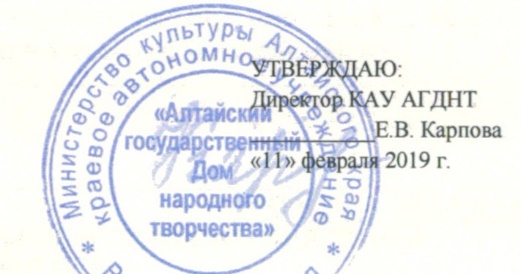 РАСПИСАНИЕзанятий курсов повышения квалификации директоров ДМШ, ДШИ, ДХШ по программе «Государственное и муниципальное управление в сфере культуры и искусства»г. Барнаул18 – 22 февраля 2019 г.Музеи и выставочные залы ВремяТематикаФИО преподавателя18 ФЕВРАЛЯ – ПОНЕДЕЛЬНИКАлтайский государственный ДОМ НАРОДНОГО ТВОРЧЕСТВАул. ПОЛЗУНОВА, 4118 ФЕВРАЛЯ – ПОНЕДЕЛЬНИКАлтайский государственный ДОМ НАРОДНОГО ТВОРЧЕСТВАул. ПОЛЗУНОВА, 4118 ФЕВРАЛЯ – ПОНЕДЕЛЬНИКАлтайский государственный ДОМ НАРОДНОГО ТВОРЧЕСТВАул. ПОЛЗУНОВА, 4109.00-10.00Регистрация участников курсов.Петровская Юлия Николаевна, вед. методист сектора повышения квалификации АГДНТ.10.00-10.45О состоянии и перспективах развития учреждений культуры и искусства края.Бочаров Алексей Юрьевич, заместитель министра, начальник отдела библиотек, искусств и народного творчества Министерства культуры Алтайского края.11.00-12.30Наградное делопроизводство.Максимова Галина Владимировна, начальник отдела образования и кадровой политики Министерства культуры Алтайского края,Финаева Елена Геннадьевна, главный специалист отдела образования и кадровой политики Министерства культуры Алтайского края.12.30-13.00ПЕРЕРЫВ13.00-14.00Актуальные вопросы качества образования в условиях реализации Плана мероприятий ("дорожной карты") по перспективному развитию ДШИ                     на 2018-2022 гг.Гетманская Елена Вячеславовна, директор Алтайского краевого учебно-методического центра по художественному образованию.14.00-15.00Нормативно-правовое обеспечение аттестации педагогических работников.Касаткина Татьяна Ивановна, заместитель директора Алтайского краевого учебно-методического центра по художественному образованию.15.20-16.30Новые стандарты современного профессионального образования.Прокофьева Светлана Ивановна, директор Алтайского государственного музыкального колледжа.19 ФЕВРАЛЯ - ВТОРНИК Алтайский государственный ДОМ НАРОДНОГО ТВОРЧЕСТВАул. ПОЛЗУНОВА, 4119 ФЕВРАЛЯ - ВТОРНИК Алтайский государственный ДОМ НАРОДНОГО ТВОРЧЕСТВАул. ПОЛЗУНОВА, 4119 ФЕВРАЛЯ - ВТОРНИК Алтайский государственный ДОМ НАРОДНОГО ТВОРЧЕСТВАул. ПОЛЗУНОВА, 4109.00-11.00Контроль и надзор в системе образования.Пепеляев Сергей Владимирович, главный специалист отдела государственного контроля и надзора Министерства образования и науки Алтайского края.10.15-13.00Организационно-правовые документы и требования законодательства в области обработки персональных данных. Особенности обработки персональных данных несовершеннолетних.Жданов Андрей Петрович, начальник отдела по защите прав субъектов персональных данных и надзора в сфере информационных технологий Управления Роскомнадзора по Алтайскому краю и республики Алтай.13.00-14.00ПЕРЕРЫВ14.00-18.00Социально-психологический климат в коллективе: профилактика конфликтов и ресурсы саморегуляции.Парфенова Галина Леонидовна, кандидат психологических наук, доцент кафедры психологии АГПУ.20 ФЕВРАЛЯ - СРЕДААлтайский государственный ДОМ НАРОДНОГО ТВОРЧЕСТВАул. ПОЛЗУНОВА, 4120 ФЕВРАЛЯ - СРЕДААлтайский государственный ДОМ НАРОДНОГО ТВОРЧЕСТВАул. ПОЛЗУНОВА, 4120 ФЕВРАЛЯ - СРЕДААлтайский государственный ДОМ НАРОДНОГО ТВОРЧЕСТВАул. ПОЛЗУНОВА, 4120 ФЕВРАЛЯ - СРЕДААлтайский государственный ДОМ НАРОДНОГО ТВОРЧЕСТВАул. ПОЛЗУНОВА, 4109.00-10.00Лицензионный контроль образовательных учреждений.Галицкая Елена Михайловна, начальник отдела лицензирования и государственной аккредитации учреждений образования Министерства образования и науки Алтайского края.10.15-12.00Официальные веб-ресурсы образовательной организации.Семикин Сергей Александрович, главный специалист сектора информатизации образования Министерства образования и науки Алтайского края.10.15-12.00Информационная безопасность в образовательном учреждении.Семикин Сергей Александрович, главный специалист сектора информатизации образования Министерства образования и науки Алтайского края.12.00-12.40ПЕРЕРЫВ13.30ДЕТСКАЯ ШКОЛА ИСКУССТВ № 6 Г. БАРНАУЛАул. НАХИМОВА, 6ДЕТСКАЯ ШКОЛА ИСКУССТВ № 6 Г. БАРНАУЛАул. НАХИМОВА, 613.30-14.00Экскурсия по школе.Фурманов Олег Васильевич, директор ДШИ №6 г. Барнаула.14.00-14.40Работа над средствами музыкальной выразительности в разные периоды обучения игре на баяне.Пархоменко Татьяна Анатольевна, преподаватель ДШИ №6 г. Барнаула.14.40-15.20Работа над интонацией в классе домры.Кутузова Ксения Викторовна, преподаватель ДШИ №6 г. Барнаула.15.20-16.00Классический танец в классе хореографии.Попрядухина Ольга Георгиевна, преподаватель ДШИ №6 г. Барнаула.16.00-16.40 Латино-американские танцы в школьном обучении.Перевалова Татьяна Сергеевна, преподаватель ДШИ №6 г. Барнаула.16.40-17.20Нормативно-правовое обеспечение образовательного процесса в ДШИ. Фурманов Олег Васильевич, директор ДШИ №6 г. Барнаула.16.40-17.20Система привлечения дополнительного финансирования для обеспечения деятельности ДШИ.Фурманов Олег Васильевич, директор ДШИ №6 г. Барнаула.17.20-18.00Организация учебной и методической работы ДМШ, ДШИ.Чернега Ольга Васильевна, заместитель директора ДШИ №6  г. Барнаула.21 ФЕВРАЛЯ - ЧЕТВЕРГАлтайский государственный ДОМ НАРОДНОГО ТВОРЧЕСТВАул. ПОЛЗУНОВА, 4121 ФЕВРАЛЯ - ЧЕТВЕРГАлтайский государственный ДОМ НАРОДНОГО ТВОРЧЕСТВАул. ПОЛЗУНОВА, 4121 ФЕВРАЛЯ - ЧЕТВЕРГАлтайский государственный ДОМ НАРОДНОГО ТВОРЧЕСТВАул. ПОЛЗУНОВА, 4121 ФЕВРАЛЯ - ЧЕТВЕРГАлтайский государственный ДОМ НАРОДНОГО ТВОРЧЕСТВАул. ПОЛЗУНОВА, 4109.00-10.45Участие учреждений дополнительного образования в национальном проекте «Культура».Балакирева Анна Николаевна, начальник программно-аналитического отдела Министерства культуры Алтайского края.11.00-12.30Введение профессиональных стандартов в учреждениях дополнительного образования.Шехватов Михаил Сергеевич, юрист Алтайского государственного музыкального колледжа.12.30-13.30ПЕРЕРЫВ13.30-17.00Проектная деятельность в учреждениях культуры как фактор его инновационного развития.Дмитриева Екатерина Валерьевна, заместитель директора АКУНБ им. В.Я. Шишкова.18.30ГОСУДАРСТВЕННАЯ ФИЛАРМОНИЯ АЛТАЙСКОГО КРАЯ«ОРГАНИСТЫ ЕВРОПЕЙСКИХ СОБОРОВ» (150 р.)Титулярный органист собора Св. Мартина в Гронингене Эрвин ВИРСИНГА ГОСУДАРСТВЕННАЯ ФИЛАРМОНИЯ АЛТАЙСКОГО КРАЯ«ОРГАНИСТЫ ЕВРОПЕЙСКИХ СОБОРОВ» (150 р.)Титулярный органист собора Св. Мартина в Гронингене Эрвин ВИРСИНГА 18.30Алтайский государственный театр музкомедии«А зори здесь тихие…» (300 р.). Алтайский государственный театр музкомедии«А зори здесь тихие…» (300 р.). 22 ФЕВРАЛЯ – ПЯТНИЦААлтайский государственный ДОМ НАРОДНОГО ТВОРЧЕСТВАул. ПОЛЗУНОВА, 4122 ФЕВРАЛЯ – ПЯТНИЦААлтайский государственный ДОМ НАРОДНОГО ТВОРЧЕСТВАул. ПОЛЗУНОВА, 4122 ФЕВРАЛЯ – ПЯТНИЦААлтайский государственный ДОМ НАРОДНОГО ТВОРЧЕСТВАул. ПОЛЗУНОВА, 4122 ФЕВРАЛЯ – ПЯТНИЦААлтайский государственный ДОМ НАРОДНОГО ТВОРЧЕСТВАул. ПОЛЗУНОВА, 4109.00-10.00Форма государственной статистики №1 ДШИ "Сведения о детской музыкальной, художественной, хореографической школе и школе искусств".Савина Ольга Анатольевна, методист АКУМЦХО.10.15-12.30ОБМЕН ОПЫТОМ.12.30-14.00Круглый стол. Выдача удостоверений о повышении квалификации.ГМИЛИКА Льва Толстого, 2 Антропология. Вехи [photo] биографии Александра Волобуева 5 - 40 руб.Галерея Universum Димитрова, 66  Звучание моей родины. Живопись, графика. Реализм. Пейзаж.Выставка работ члена Союза художников России Антона Кондакова.Художественный музейМаксима Горького, 16Всё от радости, всё от восторгаВыставка работ Владимира Михайловича Квасова.